Anglický jazyk 5.C – skupina Muková13.4. – 17.4.2020Moji milí žáčci,doufám, že jste si všichni o Velikonocích odpočinuli a že jste připravení na angličtinu . Tento týden si zopakujeme sloveso být. Kdyby byl jakýkoliv problém, kontaktujte mě přes Bakaláře nebo email vmukova@zskucb.cz. Abych od vás měla zpětnou vazbu, jak na tom jste, chtěla bych, abyste mi úkol číslo 6 poslali přes Bakaláře nebo na email. Dělejte úkol prosím sami, bez jakékoliv pomoci. Budu radši, když uděláte nějakou chybu, než když cvičení pouze od někoho opíšete .Mějte se krásně!Přehled slovesa být pro ty, kteří pozapomněli To be – býtI am = I´m – já jsemYou are = you´re – ty jsiHe is = he´s – on jeShe is = she´s – ona jeIt is = it´s – ono jeWe are = we´re – my jsmeYou are = you´re – ty jsiThey are = they´re – oni jsou(Otázku tvoříme přehozením slovosledu Am I...? Are you…? Is he...?)Zápor I am not = I´m notYou are not = you aren´tHe is not = he isn´t She is not = she isn´tIt is not = it isn´tWe are not = we aren´tYou are not = you aren´tThey are not = they aren´tVyber správný tvar slovesa být.
She ’s / ’re from France.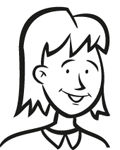 
It am / is a bicycle.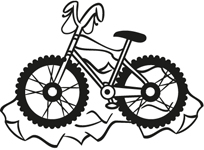 
He aren’t / isn’t 12.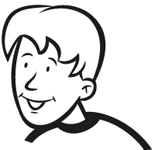 
They ’re / ’m Jack and Maria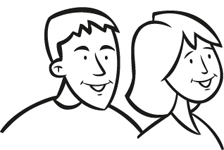 Napiš otázky k odpovědím.                                                                                    
My name’s Ellie.                                                                                     
I’m from London.                                                                                     
I’m twelve.                                                                                     
My birthday is in May.                                                                                     
It’s Simon’s jacket.                                                                                     
Mum is in the garden.Doplň otázky.
                 you from Britain?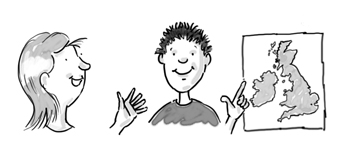 
                 that your house?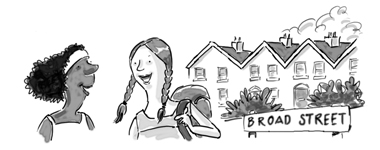 
                 they your family?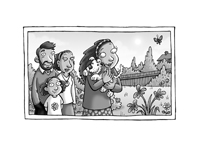 
                 that the Eiffel Tower?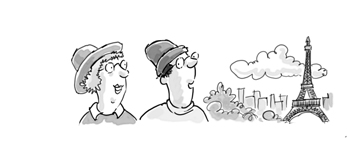 Doplň otázky vhodným výrazem.

What - How – Whose - Where - What - When                     are they from?                     old are you?                     day is it today?                     coat is this?                     is your phone number?                     is your birthday?Spoj otázku s vhodnou odpovědí.Přelož věty. Toto cvičení mi zašli na email / Bakaláře do 19.4. Dále mi, prosím, napiš, jak se ti doma učí, jak ti to jde, jestli se už těšíš do školy.  To můžeš napsat česky, jestli chceš. Je tohle tvoje taška?Kolik je Tomovi?Mojí babičce není sedmdesát. Jak se mají tvoji rodiče?Procvičuj sloveso být online. Zkontroluj si odpovědi kliknutím na Finish a Check my answers. 
https://www.liveworksheets.com/worksheets/en/English_as_a_Second_Language_(ESL)/Verb_to_be/Am,_is,_are_tz17515ip https://www.liveworksheets.com/worksheets/en/English_as_a_Second_Language_(ESL)/Verb_to_be/Verb_to_be_kp58qahttps://www.liveworksheets.com/worksheets/en/English_as_a_Second_Language_(ESL)/Verb_to_be/To_be_jy493zaŘešení:’sisisn’t’reWhat’s your name?Where are you from?How old are you?When’s your birthday?Whose jacket is it?Where’s Mum?AreIsAreIsWhereHowWhatWhose (čí)WhatWhenF. No, I’m not.B. Yes, we are.D. No, she isn’t.E. Yes, he is.A. Yes, it is.C. No, they aren’t.Are you American?Are you and your brother Spanish?Is Daniela from Britain?Is Marco from Italy?Is that your dog?Are these your pens?Yes, it is.Yes, we are.No, they aren’t.No, she isn’t.Yes, he is.No, I’m not